Publicado en Barcelona el 15/01/2024 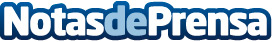 La digitalización está creando nuevos empleos tecnológicos en las industrias, según un nuevo informe de Schneider ElectricEl 45% de las empresas encuestadas afirma que la digitalización será clave para la creación de empleo en las fábricas. El 70% cree que la digitalización ayudará a hacer frente a la escasez de talento. El aumento de los requisitos de sostenibilidad amplía las funciones laborales en las plantas industrialesDatos de contacto:Noelia IglesiasTeam Lewis935228610Nota de prensa publicada en: https://www.notasdeprensa.es/la-digitalizacion-esta-creando-nuevos-empleos Categorias: Recursos humanos Sostenibilidad Otras Industrias Innovación Tecnológica Digital http://www.notasdeprensa.es